Проблемные вопросы проекта.Что такое Красная книга?Зачем нужна красная книга?Какие растения и животные нашего края нуждаются в защите?Что мы можем сделать для их охраны прямо сейчас?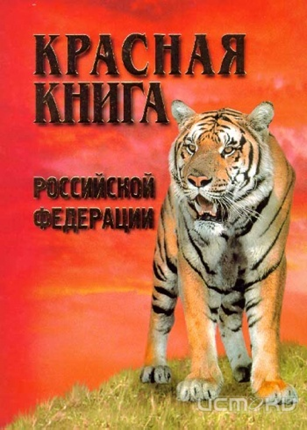 Спешите,        спешите!        Природу нашу спасите!Уважаемые, родители!Вы, конечно, можете помочь своим детям успешно участвовать в этой проектной деятельности. - Организовать выход в Интернет с домашнего компьютера, чтобы ребята могли справиться с выбором растения или животного из Красной книги.- Отвести ребят в сельскую библиотеку и обеспечить всем необходимым для подбора    материала.- Помочь грамотно оформить отобранный материал ( Лист А-3, фото или рисунок, текст.)- Рассмотреть получившийся материал и составить план представления на 1-3 минуты.- Послушать готовые выступления и дать нужные советы.- Прийти и поддержать ребят на защите, сделать фото или видеозапись выступлений.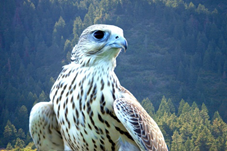                   План проекта.Введение в проект – середина ноября.Выбор растения и животного – до 21 ноября.Подбор материала к проекту с 21 ноября до конца первой недели декабря.Оформление работы – вторая неделя декабря.Защита проекта.Проект включает в равной степени:Урочную деятельность детейВнеурочную деятельность детей под руководством учителя.Самостоятельную работу детей под руководством родителей.        ____________________________________                       МБОУ НОШ № 52 п. Утулик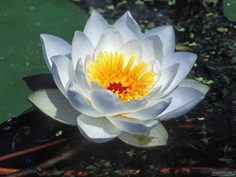 